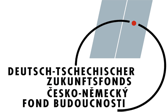 Geplante Kosten und Finanzierung der einzelnen Maßnahmen des ProjektsWie werden die einzelnen Maßnahmen finanziert?Bitte geben Sie die Kosten für die einzelnen Maßnahmen an, für die Sie einen Zuschuss beantragen möchten. Pro Einrichtung können maximal 1.500 Euro Zuschuss pro Finanzierungszeitraum beantragt werden (siehe auch Förderbedingungen Förderprogramm „Von klein auf“).Bitte geben Sie die Kosten für die einzelnen Maßnahmen an, für die Sie einen Zuschuss beantragen möchten. Pro Einrichtung können maximal 1.500 Euro Zuschuss pro Finanzierungszeitraum beantragt werden (siehe auch Förderbedingungen Förderprogramm „Von klein auf“).Bitte geben Sie die Kosten für die einzelnen Maßnahmen an, für die Sie einen Zuschuss beantragen möchten. Pro Einrichtung können maximal 1.500 Euro Zuschuss pro Finanzierungszeitraum beantragt werden (siehe auch Förderbedingungen Förderprogramm „Von klein auf“).€davonvon TandemGemeinsame Unternehmungen deutscher und tschechischer KinderGemeinsame Unternehmungen deutscher und tschechischer KinderGemeinsame Unternehmungen deutscher und tschechischer KinderFachlicher AustauschKultur und Sprache des NachbarlandesgesamtWird das Projekt auch durch andere finanzielle Mittel unterstützt, geben Sie diese bitte an. Die Kofinanzierung aus anderen Mitteln ist erwünscht, aber nicht erforderlich. Wird das Projekt auch durch andere finanzielle Mittel unterstützt, geben Sie diese bitte an. Die Kofinanzierung aus anderen Mitteln ist erwünscht, aber nicht erforderlich. Angabe der Finanzierungsquelle€Angabe der Finanzierungsquelle€bei TANDEM aus Mitteln des Deutsch-Tschechischen Zukunftsfonds beantragtandere Finanzierungsquellen andere Finanzierungsquellen gesamt